KUPNÍ SMLOUVA č. 7/2024podle ustanovení § 2079 a násl. zákona č. 89/2012 Sb., občanský zákoníkuzavřená mezi:I. Smluvní stranyProdávající: 		David Bouška
 			xxx Pardubicebankovní spojení:	MONETA Money Bank, a.s.
 			č. ú. xxxIČO:			17092841
(dále jen „Prodávající“)aKupující:		Muzeum umění Olomouc, státní příspěvková organizaceSídlo: 			Denisova 47, 771 11 Olomouc, Česká republikaZastoupeno:		Mgr. Ondřejem Zatloukalem, ředitelemIČ : 			75079950Bankovní spojení:	Česká národní banka, pobočka Rooseveltova 18, 601 10 BrnoČíslo účtu:		197937621/0710IBAN:			CZ96 0710 0000 0001 9793 7621(dále jen „Kupující“)II. Předmět smlouvy2.1.	Předmětem této kupní smlouvy je koupě následujících originálů uměleckých děl:xxxII.2.	Předmětná umělecká díla jsou pořízeno od podnikající fyzické osoby, neplátce DPH, a z tohoto důvodu se na prodej nevztahuje zákon č. 235/2004 Sb., o dani z přidané hodnoty. Kupní cena činí celkem: xxx Kč včetně DPH.II.3.	Díla budou kupujícímu předána po proplacení děl a vlastnické právo přechází na kupujícího okamžikem proplacení děl.II.4.	Na kupujícího přechází nebezpečí škody na věci současně s nabytím vlastnického práva k dílům.III. Prohlášení prodávajícíhoIII.1.	Prodávající prohlašuje, že je výlučným vlastníkem děl, která jsou předmětem této smlouvy, a zároveň je oprávněn k jejich prodeji, a že uzavřením této smlouvy nebudou porušena jakákoliv práva třetích osob. Nedílnou součástí této Smlouvy je Čestné prohlášení o vlastnictví děl, které tvoří přílohu č. 1 této Smlouvy.III.2.	Prodávající prohlašuje, že předměty jsou autorským originálem. Kupujícímu je znám stav uměleckých děl a potvrzuje, že je v tomto stavu kupuje a přejímá.III.3.	Prodávající prohlašuje, že je držitelem majetkových práv autorských a že k prodávanému dílu nemá nikdo třetí žádná práva.IV. CenaIV.1.	Kupní cena stanovená dohodou činí: xxx Kč slovy: xxx.IV.2.	Kupující ji vyplatí do 31. 5. 2024, a to na bankovní účet prodávajícího č. xxx.V. Závěrečná ujednáníIV.1. Tato kupní smlouva, jakož i práva a povinnosti vzniklé na základě této kupní smlouvy nebo v souvislosti s ní, se řídí zákonem č. 89/2012 Sb., občanský zákoník, ve znění pozdějších předpisů, a ostatními právními předpisy České republiky. Případné spory vyplývající z této smlouvy se smluvní strany budou snažit řešit dohodou a pokud dohoda nebude možná, spor rozhodne příslušný soud České republiky.IV.2. Tato kupní smlouva nabývá platnosti dnem jejího podpisu oběma stranami a účinnosti dnem zveřejnění v registru smluv.  IV.3. Tato kupní smlouva je vyhotovena ve třech stejnopisech, z nichž jeden obdrží Prodávající a dva Kupující.IV.4. Změny této kupní smlouvy lze činit pouze dohodou obou smluvních stran písemnou formou číslovaných dodatků.IV.5. Smluvní strany po přečtení této kupní smlouvy prohlašují, že souhlasí s jejím obsahem, že tato kupní smlouva byla sepsána vážně, určitě, srozumitelně a na základě jejich pravé a svobodné vůle, na důkaz čehož připojují níže své podpisy.IV.6. Nedílnou součástí této kupní smlouvy jsou tyto Přílohy: 1 × Příloha č. 1 – Čestné prohlášení.V Olomouci dne: ……………………	V Pardubicích dne: …………………....................Kupující: .....................................	Prodávající: ................................................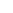 Mgr. Ondřej Zatloukal, ředitel              	David Bouška Příloha č. 1 ke Kupní smlouvě č. 7/2024Čestné prohlášení prodávajícíhoProdávající: 		David Bouška
 			xxx Pardubicebankovní spojení:	MONETA Money Bank, a.s.
 			č. ú. xxxIČO:			17092841(dále jen „prodávající“)	Prodávající tímto čestně prohlašuje, že je jediným vlastníkem níže uvedených děl:Autor, název, popis věci a její současný stav:xxxPůvod díla, způsob nabytí: koupě od soukromé osobyAutorská práva:Majitel autorských práv, je-li vlastníkovi znám: - Další přiložená dokumentace (osvědčení pravosti apod.): -Prohlašuji tímto, že shora uvedené dílo je v mém výlučném vlastnictví, a k tomuto nejsou vázána žádná práva třetích osob.  Prohlašuji tímto, že veškeré údaje, uvedené v tomto Čestném prohlášení, jsou pravdivé, a že jsem majitelem uvedeného bankovního účtu.Osobní údaje poskytnuté v tomto čestném prohlášení budou zpracovány na základě oprávněného zájmu MUO výhradně za účelem jednoznačné identifikace prodávajícího a ověření původu díla, a to v souladu s Nařízením Evropského parlamentu a rady (EU) 2016/679, obecného nařízení o ochraně osobních údajů; nebudou tudíž žádným způsobem zveřejněny.V Pardubicích dne: ………….…… 										…………………………………………podpis